            AI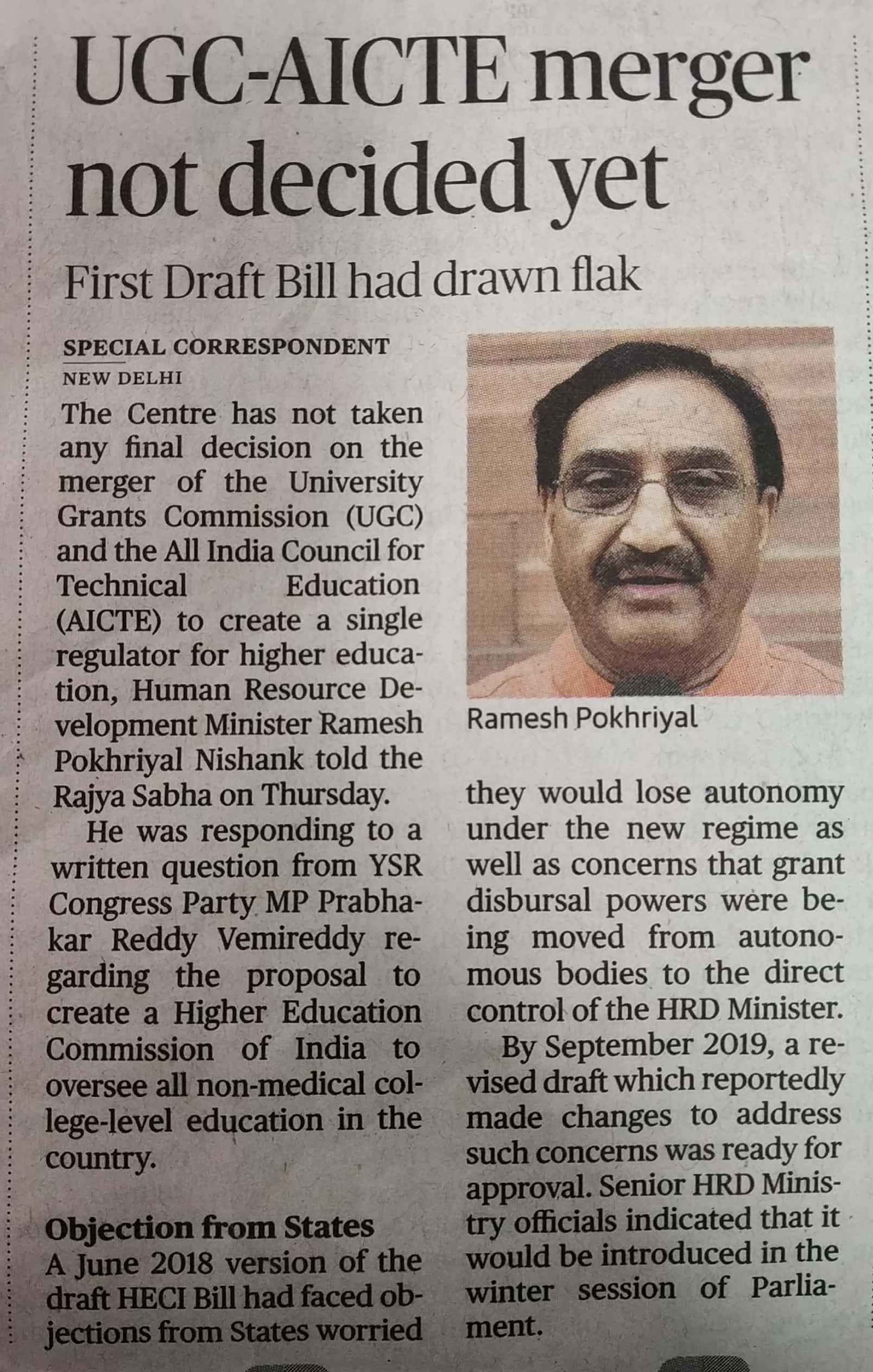 